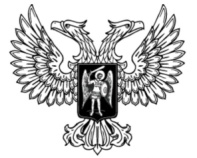 ДонецкАЯ НароднАЯ РеспубликАЗАКОНО МИНИСТЕРСТВЕ ГОСУДАРСТВЕННОЙ БЕЗОПАСНОСТИПринят Постановлением Народного Совета 3 августа 2018 года(С изменениями, внесенными Законом от 12.03.2020 № 108-IIНС,от 20.11.2020 № 216-IIНС)(По тексту Закона слова «Совет Министров» в соответствующем падеже заменены словом «Правительство» в соответствующем падеже согласно Закону от 12.03.2020 № 108-IIНС)Настоящий Закон определяет назначение, состав, правовые основы и принципы деятельности Министерства государственной безопасности Донецкой Народной Республики (далее – республиканский орган исполнительной власти, реализующий государственную политику в сфере государственной безопасности), направления деятельности, полномочия, силы и средства данного органа, а также порядок контроля и надзора за его деятельностью.Глава 1. Общие положенияСтатья 1. Органы государственной безопасности1. Республиканский орган исполнительной власти, реализующий государственную политику в сфере государственной безопасности, – единая централизованная система органов государственной безопасности (далее – органы государственной безопасности), осуществляющая в пределах своих полномочий решение задач по обеспечению безопасности Донецкой Народной Республики.2. Руководство деятельностью органов государственной безопасности осуществляет Глава Донецкой Народной Республики. 3. Управление органами государственной безопасности осуществляется руководителем республиканского органа исполнительной власти, реализующего государственную политику в сфере государственной безопасности. Руководитель республиканского органа исполнительной власти, реализующего государственную политику в сфере государственной безопасности, назначается на должность и освобождается от должности Главой Донецкой Народной Республики.4. К органам государственной безопасности относятся:1) центральный аппарат республиканского органа исполнительной власти, реализующего государственную политику в сфере государственной безопасности;2) управления (отделы, иные подразделения) республиканского органа исполнительной власти, реализующего государственную политику в сфере государственной безопасности, по административно-территориальным единицам Донецкой Народной Республики (территориальные органы безопасности);3) управления (отделы, иные подразделения) республиканского органа исполнительной власти, реализующего государственную политику в сфере государственной безопасности, в Вооруженных Силах Донецкой Народной Республики, других воинских формированиях и органах, специальных формированиях, а также в их органах управления (органы военной контрразведки);(Пункт 3 части 4 статьи 1 с изменениями, внесенными в соответствии с Законом от 20.11.2020 № 216-IIНС)4) управления (отделы, отряды, иные подразделения) республиканского органа исполнительной власти, реализующего государственную политику в сфере государственной безопасности, по пограничной службе (пограничные органы);5) иные управления (отделы, подразделения) республиканского органа исполнительной власти, реализующего государственную политику в сфере государственной безопасности, осуществляющие отдельные полномочия данного органа и (или) обеспечивающие деятельность органов государственной безопасности (иные органы безопасности);6) авиационные подразделения, центры специальной подготовки, подразделения специального назначения, предприятия, образовательные и научные организации, экспертные, судебно-экспертные, военно-медицинские подразделения и организации (далее – военно-медицинские организации), военно-строительные подразделения и иные организации и подразделения, предназначенные для обеспечения деятельности органов государственной безопасности.5. Территориальные органы безопасности, органы военной контрразведки, пограничные органы и другие органы безопасности являются структурными органами республиканского органа исполнительной власти, реализующего государственную политику в сфере государственной безопасности, и находятся в его прямом подчинении. 6. Республиканский орган исполнительной власти, реализующий государственную политику в сфере государственной безопасности, территориальные органы безопасности, органы военной контрразведки, пограничные органы и иные органы государственной безопасности могут иметь в своем составе подразделения, непосредственно реализующие основные направления деятельности органов государственной безопасности, управленческие и обеспечивающие функции. 7. Создание органов государственной безопасности, не предусмотренных настоящим Законом, не допускается. 8. В органах государственной безопасности запрещаются создание структурных подразделений политических партий, общественных движений, преследующих политические цели, и их деятельность, а также ведение политической агитации и предвыборных кампаний.Статья 2. Республиканский орган исполнительной власти, реализующий государственную политику в сфере государственной безопасностиРеспубликанский орган исполнительной власти, реализующий государственную политику в сфере государственной безопасности, создает свои органы и подразделения, организует их деятельность, издает в пределах своих полномочий нормативные правовые акты и непосредственно реализует основные направления деятельности органов государственной безопасности.Статья 3. Правовая основа деятельности органов государственной безопасности 1. Правовую основу деятельности органов государственной безопасности составляют Конституция Донецкой Народной Республики, настоящий Закон, другие законы и нормативные правовые акты Главы Донецкой Народной Республики и Правительства Донецкой Народной Республики.2. Деятельность органов государственной безопасности осуществляется также в соответствии с международными договорами Донецкой Народной Республики. Статья 4. Принципы деятельности органов государственной безопасности Деятельность органов государственной безопасности осуществляется на основе следующих принципов:1) законность;2) уважение и соблюдение прав и свобод человека и гражданина; 3) гуманизм; 4) защита государственных интересов Донецкой Народной Республики; 5) единство системы органов государственной безопасности, а также централизация управления ими; 6) конспирация, сочетание гласных и негласных методов и средств деятельности. Статья 5. Соблюдение прав и свобод человека и гражданина в деятельности органов государственной безопасности 1. Государство гарантирует соблюдение прав и свобод человека и гражданина при осуществлении органами государственной безопасности своей деятельности. Не допускается ограничение прав и свобод человека и гражданина, за исключением случаев, предусмотренных Конституцией и законами Донецкой Народной Республики. 2. Лицо, полагающее, что органами государственной безопасности либо их должностными лицами нарушены его права и свободы, вправе обжаловать действия указанных органов и должностных лиц в вышестоящий орган государственной безопасности, прокуратуру или суд.3. Государственные органы, предприятия, учреждения и организации независимо от форм собственности, а также общественные объединения и граждане вправе в соответствии с законодательством Донецкой Народной Республики получать разъяснения и информацию от органов государственной безопасности в случае ограничения своих прав и свобод.Запрещается опубликовывать или предоставлять (разглашать) собранные в процессе деятельности органов государственной безопасности сведения, а также информацию о проведении или непроведении в отношении конкретного лица (лиц) такой деятельности, до принятия решения по ее результатам.4. Полученные в процессе деятельности органов государственной безопасности сведения о частной жизни, затрагивающие честь и достоинство гражданина или способные причинить вред его законным интересам, не могут сообщаться органами государственной безопасности кому бы то ни было без добровольного согласия гражданина, за исключением случаев, предусмотренных законами.5. В случае нарушения сотрудниками органов государственной безопасности прав и свобод человека и гражданина руководитель соответствующего органа государственной безопасности, прокурор или суд обязаны принять меры по восстановлению этих прав и свобод, возмещению причиненного ущерба и привлечению виновных к ответственности, предусмотренной законодательством Донецкой Народной Республики. 6. Должностные лица органов государственной безопасности, допустившие злоупотребление властью или превышение служебных полномочий, несут ответственность, предусмотренную законодательством Донецкой Народной Республики.По уголовным делам о преступлениях, совершенных военнослужащими, государственными гражданскими служащими и работниками органов государственной безопасности, предварительное следствие проводят органы прокуратуры. Статья 6. Защита сведений об органах государственной безопасности 1. Сведения о военнослужащих, государственных гражданских служащих, работниках органов государственной безопасности, лицах, уволенных из органов государственной безопасности, гражданах, поступающих на военную службу по контракту, на государственную гражданскую службу или на работу в органы государственной безопасности, лицах, оказывающих или оказывавших им содействие на конфиденциальной основе, составляют государственную и иную охраняемую законом тайну. Такие сведения могут передаваться органами государственной безопасности другим государственным органам, иным организациям и гражданам только в случаях, предусмотренных законодательством. В остальных случаях указанные сведения могут передаваться на основании решения руководителя республиканского органа исполнительной власти, реализующего государственную политику в сфере государственной безопасности, или уполномоченного им должностного лица. 2. Государственные органы, органы местного самоуправления, предприятия, учреждения и организации независимо от формы собственности, физические лица допускаются к сведениям об органах государственной безопасности, составляющим государственную и иную охраняемую законом тайну, в порядке, предусмотренном законодательством Донецкой Народной Республики о государственной и иной охраняемой законом тайне, если иное не предусмотрено законодательством Донецкой Народной Республики. 3. Государственным органам, органам местного самоуправления, предприятиям, учреждениям и организациям независимо от формы собственности, физическим лицам может быть отказано в доступе к сведениям об органах государственной безопасности, составляющим государственную и иную охраняемую законом тайну, по основаниям, предусмотренным законодательством Донецкой Народной Республики о государственной и иной охраняемой законом тайне, либо по соображениям собственной безопасности органов государственной безопасности.4. Физические лица допускаются к участию в контрразведывательной деятельности, борьбе с терроризмом, экстремизмом и преступностью, разведывательной деятельности, пограничной деятельности и деятельности по обеспечению информационной безопасности, осуществляемой органами государственной безопасности (далее – оперативно-служебная деятельность), и (или) к материалам, полученным в результате осуществления такой деятельности, в порядке, определяемом руководителем республиканского органа исполнительной власти, реализующего государственную политику в сфере государственной безопасности. 5. Документы, материалы и дактилоскопическая информация, содержащие сведения о военнослужащих, государственных гражданских служащих, работниках органов государственной безопасности, лицах, оказывающих или оказывавших им содействие на конфиденциальной основе, а также об организации, о тактике, методах и средствах осуществления органами государственной безопасности оперативно-служебной деятельности, подлежат хранению в органах государственной безопасности. 6. Материалы архивов органов государственной безопасности, представляющие историческую, научную ценность и рассекречиваемые в соответствии с законодательством Донецкой Народной Республики, передаются на хранение в орган исполнительной власти в сфере архивного дела, либо остаются в архиве органов государственной безопасности в порядке, установленном законодательством Донецкой Народной Республики. 7. Административные здания, сооружения и иные объекты органов государственной безопасности являются охраняемыми режимными объектами. Порядок доступа на такие объекты сотрудников государственных органов, органов местного самоуправления, предприятий, учреждений, организаций независимо от формы собственности, физических лиц определяется руководителем республиканского органа исполнительной власти, реализующим государственную политику в сфере государственной безопасности.Статья 7. Финансовое и материально-техническое обеспечение деятельности органов государственной безопасности1. Земельные участки и имущество органов государственной безопасности (в том числе здания, сооружения, оборудование), созданное (создаваемое) или приобретенное (приобретаемое) за счет средств Республиканского бюджета Донецкой Народной Республики и иных средств, являются государственной собственностью.2. Обеспечение деятельности органов государственной безопасности, включая материально-техническое, финансовое обеспечение и создание обеспечивающей инфраструктуры, является расходным обязательством Донецкой Народной Республики. 3. Органы государственной безопасности без лицензирования разрабатывают, создают, приобретают и используют средства вооружения и оснащения, включая специальные технические и иные средства, приобретают и используют боевую технику, боевое ручное стрелковое и холодное оружие, принятое на вооружение органов государственной безопасности в установленном законодательством Донецкой Народной Республики порядке, другое служебное и гражданское оружие (далее – оружие) и боеприпасы к нему.4. Продажа, передача, вывоз с территории Донецкой Народной Республики и ввоз на территорию Донецкой Народной Республики средств вооружения и оснащения, включая специальные технические и иные средства, огнестрельного оружия и боеприпасов к нему, которые могут использоваться органами государственной безопасности, осуществляются органами государственной безопасности в порядке, утверждаемом Главой Донецкой Народной Республики. 5. Нормы обеспечения основными образцами (системами, комплексами) вооружения, военной и специальной техники, нормы расхода моторесурсов и горючего, а также порядок принятия на вооружение, приобретения, учета, хранения, выдачи, ремонта и списания образцов (систем, комплексов) вооружения, военной и специальной техники, порядок подготовки органов государственной безопасности к действиям, связанным с применением образцов (систем, комплексов) вооружения, военной и специальной техники, устанавливаются руководителем республиканского органа исполнительной власти, реализующим государственную политику в сфере государственной безопасности, в соответствии с утверждаемыми Правительством Донецкой Народной Республики порядком и нормами материально-технического обеспечения органов государственной безопасности. 6. Строительство, реконструкция или предоставление объектов, предназначенных для расквартирования органов государственной безопасности, осуществляются в соответствии с порядком и нормами, установленными Правительством Донецкой Народной Республики для военнослужащих Вооруженных Сил Донецкой Народной Республики (с учетом особенностей, определяемых руководителем республиканского органа исполнительной власти, реализующим государственную политику в сфере государственной безопасности), за счет средств Республиканского бюджета Донецкой Народной Республики, а также средств предприятий, учреждений и организаций независимо от форм собственности, по инициативе которых осуществляется строительство или реконструкция указанных объектов. 7. Органы государственной безопасности могут иметь служебный жилищный фонд, который формируется в порядке, установленном Главой Донецкой Народной Республики. 8. Предприятия, учреждения и организации, созданные или создаваемые для обеспечения деятельности органов государственной безопасности, осуществляют свою деятельность без лицензирования и приватизации не подлежат. 9. Органы государственной безопасности вправе принимать в соответствии с законодательством Донецкой Народной Республики во владение и в пользование от органов исполнительной власти, органов местного самоуправления, предприятий, учреждений и организаций независимо от формы собственности, общественных объединений, физических лиц транспортные средства и иное имущество, необходимые для выполнения задач, возложенных на указанные органы законодательством. Порядок использования указанного имущества определяется руководителем республиканского органа исполнительной власти, реализующего государственную политику в сфере государственной безопасности.10. Земля и природные ресурсы используются органами государственной безопасности в соответствии с законодательством Донецкой Народной Республики. Органы государственной безопасности освобождаются от всех форм платы за использование природных ресурсов.Глава 2. Основные направления деятельности органов государственной безопасностиСтатья 8. Направления деятельности органов государственной безопасности1. Деятельность органов государственной безопасности осуществляется по следующим основным направлениям:1) контрразведывательная деятельность;2) противодействие терроризму и экстремизму;3) борьба с преступностью;4) разведывательная деятельность;5) пограничная деятельность;6) обеспечение информационной безопасности.2. Иные направления деятельности органов государственной безопасности определяются законами и нормативными правовыми актами Главы Донецкой Народной Республик.Статья 9. Контрразведывательная деятельность1. Контрразведывательная деятельность – деятельность, осуществляемая органами государственной безопасности и (или) их подразделениями (далее в настоящей статье – органы контрразведки), а также должностными лицами указанных органов и подразделений посредством проведения контрразведывательных мероприятий в целях выявления, предупреждения, пресечения разведывательной и иной деятельности специальных служб и организаций иностранных государств, а также отдельных лиц, направленной на нанесение ущерба безопасности Донецкой Народной Республики.2. Перечень оснований для проведения контрразведывательных мероприятий является исчерпывающим и может быть изменен или дополнен только законом. Основаниями для проведения органами контрразведки контрразведывательных мероприятий являются:1) наличие данных о признаках разведывательной и иной деятельности специальных служб и организаций иностранных государств, а также отдельных лиц, направленной на нанесение ущерба безопасности Донецкой Народной Республики;2) необходимость получения сведений о событиях или действиях, создающих угрозу безопасности Донецкой Народной Республики;3) необходимость обеспечения защиты сведений, составляющих государственную тайну;4) необходимость изучения (проверки) лиц, оказывающих или оказывавших содействие органам государственной безопасности на конфиденциальной основе;5) необходимость обеспечения собственной безопасности; 6) запросы специальных служб, правоохранительных органов и иных организаций иностранных государств, международных организаций в соответствии с международными договорами Донецкой Народной Республики.3. В процессе контрразведывательной деятельности проводятся гласные и негласные мероприятия, особый характер которых определяется условиями этой деятельности. Перечень органов контрразведки, порядок проведения контрразведывательных мероприятий устанавливается нормативными правовыми актами руководителя республиканского органа исполнительной власти, реализующего государственную политику в сфере государственной безопасности. 4. Проведение контрразведывательных мероприятий, ограничивающих права граждан на неприкосновенность жилища, тайну переписки, телефонных переговоров, почтовых, телеграфных и иных сообщений, передаваемых по телекоммуникационным сетям и почтовой связи, допускается только на основании постановления Генерального прокурора Донецкой Народной Республики (далее – Генеральный прокурор) или его заместителя. 5. При необходимости проведения контрразведывательных мероприятий, ограничивающих указанные в настоящей статье конституционные права граждан, руководитель органа контрразведки, а в случае его отсутствия заместитель руководителя органа контрразведки, направляет Генеральному прокурору или его заместителю соответствующее ходатайство, утвержденное руководителем республиканского органа исполнительной власти, реализующего государственную политику в сфере государственной безопасности, или его заместителем. В ходатайстве излагаются мотивы и основания, в силу которых возникла необходимость в проведении соответствующих мероприятий, а также приводятся данные, подтверждающие его обоснованность (за исключением сведений, указанных в части 2 статьи 35 настоящего Закона). Перечень категорий руководителей органов контрразведки и их заместителей, уполномоченных выносить ходатайство о проведении контрразведывательных мероприятий, ограничивающих указанные в настоящей статье конституционные права граждан, устанавливается нормативными правовыми актами руководителя республиканского органа исполнительной власти, реализующего государственную политику в сфере государственной безопасности.6. Рассмотрев ходатайство, Генеральный прокурор или его заместитель принимает одно из следующих постановлений:1) о допустимости проведения контрразведывательных мероприятий, ограничивающих конституционные права граждан;2) об отказе в проведении контрразведывательных мероприятий, ограничивающих конституционные права граждан.7. Срок действия постановления, санкционированного Генеральным прокурором или его заместителем, исчисляется в сутках со дня его вынесения и не может превышать шести месяцев, если иное не указано в самом постановлении. При этом течение срока не прерывается. При необходимости продления срока действия постановления, санкционированного Генеральным прокурором или его заместителем, Генеральный прокурор или его заместитель принимает решение на основании вновь представленных материалов.8. В неотложных случаях, когда промедление может привести к совершению тяжкого или особо тяжкого преступления либо когда имеются данные об угрозе государственной, военной, экономической или экологической безопасности Донецкой Народной Республики, на основании мотивированного постановления руководителя органа контрразведки, а в случае его отсутствия заместителя руководителя органа контрразведки, утвержденного руководителем республиканского органа исполнительной власти, реализующего государственную политику в сфере государственной безопасности, или его заместителем при проведении контрразведывательных мероприятий допускается ограничение указанных в настоящей статье конституционных прав граждан без предварительного постановления Генерального прокурора или его заместителя с обязательным уведомлением Генерального прокурора или его заместителя в течение 24 часов с момента ограничения конституционных прав граждан. Орган контрразведки в течение 48 часов с момента ограничения конституционных прав граждан обязан получить постановление Генерального прокурора или его заместителя о таком ограничении либо отменить указанное ограничение.9. Постановление Генерального прокурора или его заместителя о допустимости проведения контрразведывательных мероприятий, ограничивающих указанные в настоящей статье конституционные права граждан, и материалы, послужившие основанием для его принятия, хранятся в органах контрразведки.10. Результаты контрразведывательных мероприятий могут быть использованы в уголовном судопроизводстве в порядке, установленном уголовно-процессуальным законодательством Донецкой Народной Республики для использования результатов оперативно-разыскной деятельности.Статья 10. Противодействие терроризму и экстремизму1. Противодействие терроризму и экстремизму – деятельность, осуществляемая органами государственной безопасности и (или) их подразделениями (далее в настоящей статье – органы по борьбе с терроризмом и экстремизмом), а также должностными лицами указанных органов и подразделений по выявлению, предупреждению, пресечению, раскрытию и расследованию террористических актов, по противодействию экстремизму посредством проведения оперативно-боевых и иных мероприятий. 2. Основаниями для проведения органами по борьбе с терроризмом и экстремизмом мероприятий по борьбе с терроризмом и экстремизмом являются:1) необходимость пресечения террористического акта и экстремистской деятельности; 2) необходимость выявления лиц, причастных к подготовке, совершению террористического акта и организации экстремистской деятельности; 3) необходимость добывания информации о событиях или действиях, создающих угрозу терроризма и (или) экстремизма; 4) необходимость выявления и пресечения деятельности, направленной на подрыв безопасности Донецкой Народной Республики, создание незаконных вооруженных формирований, разжигание расовой, национальной или религиозной розни, а также социальной розни, связанной с насилием или призывами к насилию, унижение национального достоинства, осуществление массовых беспорядков, хулиганских действий и актов вандализма по мотивам идеологической, политической, расовой, национальной или религиозной ненависти либо вражды, а равно по мотивам ненависти либо вражды в отношении какой-либо социальной группы, пропаганду исключительности, превосходства либо неполноценности граждан по признаку их отношения к религии, социальной, расовой, национальной, религиозной или языковой принадлежности.3. В борьбе с терроризмом и экстремизмом проводятся гласные и негласные, оперативно-боевые и иные мероприятия, особый характер которых определяется условиями борьбы с терроризмом, экстремизмом. Перечень органов по борьбе с терроризмом и экстремизмом, порядок проведения указанных мероприятий устанавливается нормативными правовыми актами руководителя республиканского органа исполнительной власти, реализующего государственную политику в сфере государственной безопасности. 4. Органы по борьбе с терроризмом и экстремизмом осуществляют свою деятельность в соответствии с законодательством об оперативно-разыскной деятельности, уголовным и уголовно-процессуальным законодательством Донецкой Народной Республики, настоящим Законом, другими законами, нормативными правовыми актами Главы Донецкой Народной Республики и Правительства Донецкой Народной Республики. 5. Проведение мероприятий по борьбе с терроризмом и экстремизмом, ограничивающих права граждан на неприкосновенность жилища, тайну переписки, телефонных переговоров, почтовых, телеграфных и иных сообщений, передаваемых по телекоммуникационным сетям и почтовой связи, допускается только на основании постановления Генерального прокурора или его заместителя, получаемому в порядке, предусмотренном для получения решения о допустимости проведения контрразведывательных мероприятий, ограничивающих конституционные права граждан на тайну переписки, телефонных переговоров, почтовых, телеграфных и иных сообщений, передаваемых по телекоммуникационным сетям и почтовой связи, на неприкосновенность жилища, и на основании мотивированного ходатайства руководителя органа по борьбе с терроризмом и экстремизмом, а в случае его отсутствия заместителя руководителя органа по борьбе с терроризмом и экстремизмом, утвержденного руководителем республиканского органа исполнительной власти, реализующего государственную политику в сфере государственной безопасности, или его заместителем. Перечень категорий руководителей органов по борьбе с терроризмом и экстремизмом, и их заместителей, уполномоченных выносить ходатайство о проведении мероприятий по борьбе с терроризмом и экстремизмом, ограничивающих указанные в настоящей статье конституционные права граждан, устанавливается нормативными правовыми актами руководителя республиканского органа исполнительной власти, реализующего государственную политику в сфере государственной безопасности. 6. Постановление Генерального прокурора или его заместителя о допустимости проведения мероприятий по борьбе с терроризмом и экстремизмом, ограничивающих указанные в настоящей статье конституционные права граждан, и материалы, послужившие основанием для его принятия, хранятся в органах по борьбе с терроризмом и экстремизмом.7. В неотложных случаях, когда промедление может привести к совершению террористического акта и поставить под угрозу жизнь и здоровье граждан, либо когда имеются данные, позволяющие предполагать, что в жилом помещении готовится, совершается или совершен террористический акт, либо когда осуществляется преследование лица, подозреваемого в причастности к совершению террористического акта, сотрудники органа по борьбе с терроризмом и экстремизмом имеют право беспрепятственно входить в жилое помещение, а также приостанавливать оказание услуг связи юридическим и физическим лицам или ограничивать использование сетей связи и средств связи. Орган по борьбе с терроризмом и экстремизмом в течение 24 часов с момента ограничения права граждан на неприкосновенность жилища или с момента приостановления оказания услуг связи юридическим и физическим лицам или ограничения использования сетей связи и средств связи обязан уведомить об этом Генерального прокурора или его заместителя.8. Результаты мероприятий по борьбе с терроризмом могут быть использованы в уголовном судопроизводстве в порядке, установленном уголовно-процессуальным законодательством Донецкой Народной Республики для использования результатов оперативно-разыскной деятельности.9. Подразделения специального назначения органов государственной безопасности по решению Главы Донецкой Народной Республики могут использоваться против находящихся за пределами территории Донецкой Народной Республики террористов (экстремистов) и (или) их баз для устранения угрозы безопасности Донецкой Народной Республики. Статья 11. Борьба с преступностью 1. Органы государственной безопасности в соответствии с законодательством Донецкой Народной Республики проводят оперативно-разыскные мероприятия по выявлению, предупреждению, пресечению и раскрытию шпионажа, организованной преступности, коррупции, незаконного оборота оружия и наркотических средств, контрабанды, представляющих угрозу безопасности Донецкой Народной Республики, и преступлений, дознание и предварительное следствие по которым отнесены законом к их ведению, а также по выявлению, предупреждению, пресечению и раскрытию деятельности незаконных вооруженных формирований, преступных групп, отдельных лиц и общественных объединений, ставящих своей целью насильственное изменение конституционного строя Донецкой Народной Республики. 2. На органы государственной безопасности законами и иными нормативными правовыми актами Главы Донецкой Народной Республики могут возлагаться и другие задачи в сфере борьбы с преступностью. 3. Деятельность органов государственной безопасности в сфере борьбы с преступностью осуществляется в соответствии с законодательством об оперативно-разыскной деятельности, уголовным и уголовно-процессуальным законодательством Донецкой Народной Республики, а также настоящим Законом.Статья 12. Разведывательная деятельность 1. Разведывательная деятельность органов государственной безопасности осуществляется в следующих сферах: политической, экономической, военно-политической, военно-стратегической, военно-экономической, военно-технической, научно-технической и экологической; в сфере обеспечения безопасности учреждений Донецкой Народной Республики, находящихся за пределами ее территории, и командированных за пределы территории Донецкой Народной Республики граждан, имеющих по роду своей деятельности допуск к сведениям, составляющим государственную тайну; в сфере охраны Государственной границы Донецкой Народной Республики.2. Порядок взаимодействия органов внешней разведки республиканского органа исполнительной власти, реализующего государственную политику в сфере государственной безопасности (далее – органы внешней разведки), с другими органами внешней разведки Донецкой Народной Республики определяется законодательством и заключаемыми на его основе соглашениями между ними и (или) совместными нормативными правовыми актами. 3. В процессе разведывательной деятельности органы внешней разведки могут использовать гласные и негласные методы (специальные методы) и средства, особый характер которых определяется условиями этой деятельности.4. Методы и средства разведывательной деятельности не должны причинять вред жизни и здоровью людей и наносить ущерб окружающей среде.5. Органы внешней разведки для достижения целей разведывательной деятельности вправе использовать информационные системы, видео- и аудиозапись, кино- и фотосъемку, снятие информации с технических каналов связи, а также другие методы и средства, отвечающие требованиям части 4 настоящей статьи.6. Порядок проведения разведывательных мероприятий и порядок использования специальных методов и средств при осуществлении разведывательной деятельности устанавливаются нормативными правовыми актами руководителя республиканского органа исполнительной власти, реализующего государственную политику в сфере государственной безопасности.7. Содержание нормативных правовых актов по вопросам применения специальных методов и средств разведывательной деятельности является государственной тайной. Статья 13. Пограничная деятельность Направлениями пограничной деятельности являются: 1) защита и охрана Государственной границы Донецкой Народной Республики в целях недопущения противоправного изменения прохождения Государственной границы Донецкой Народной Республики, обеспечения соблюдения физическими и юридическими лицами режима Государственной границы Донецкой Народной Республики, пограничного режима и режима в пунктах пропуска через Государственную границу Донецкой Народной Республики; 2) защита и охрана экономических и иных законных интересов Донецкой Народной Республики в пределах приграничной территории, а также исключительной экономической зоны Донецкой Народной Республики.Статья 14. Обеспечение информационной безопасности Обеспечение информационной безопасности – деятельность органов государственной безопасности, осуществляемая ими в пределах своих полномочий: 1) при формировании и реализации государственной и научно-технической политики в сфере обеспечения информационной безопасности, в том числе с использованием инженерно-технических и криптографических средств; 2) при обеспечении криптографическими и инженерно-техническими методами безопасности информационно-телекоммуникационных систем, сетей связи специального назначения и иных сетей связи, обеспечивающих передачу шифрованной информации в Донецкой Народной Республике и ее учреждениях, находящихся за пределами Донецкой Народной Республики. Глава 3. Полномочия органов государственной безопасностиСтатья 15. Обязанности органов государственной безопасности Органы государственной безопасности обязаны: 1) информировать Главу Донецкой Народной Республики и по его поручению другие государственные органы о ситуации в стране, внешних и внутренних угрозах безопасности Донецкой Народной Республики; 2) выявлять, предупреждать, пресекать разведывательную и иную деятельность специальных служб и организаций иностранных государств, а также отдельных лиц, направленную на нанесение ущерба безопасности Донецкой Народной Республики; 3) осуществлять внешнюю разведывательную деятельность в сфере шифрованной, засекреченной и иных видов специальной связи с территории Донецкой Народной Республики;4) добывать разведывательную информацию в интересах обеспечения безопасности Донецкой Народной Республики, повышения ее экономического, научно-технического и оборонного потенциала;5) выявлять, предупреждать, пресекать и раскрывать преступления, дознание и предварительное следствие по которым отнесены законодательством Донецкой Народной Республики к ведению органов государственной безопасности, а также осуществлять розыск лиц, совершивших указанные преступления или подозреваемых в их совершении;6) выявлять, предупреждать и пресекать административные правонарушения, возбуждение и (или) рассмотрение дел о которых отнесены законодательством Донецкой Народной Республики об административных правонарушениях к ведению органов государственной безопасности;7) выявлять, предупреждать, пресекать, раскрывать и расследовать готовящиеся, совершающиеся и совершенные террористические акты, а также добывать информацию о событиях или действиях, создающих угрозу терроризма и экстремизма;8) разрабатывать и осуществлять во взаимодействии с другими государственными органами меры по борьбе с коррупцией, незаконным оборотом оружия и наркотических средств, контрабандой, деятельностью незаконных вооруженных формирований, преступных групп, отдельных лиц и общественных объединений, ставящих своей целью насильственное изменение конституционного строя Донецкой Народной Республики; 9) обеспечивать в пределах своих полномочий безопасность в Вооруженных Силах Донецкой Народной Республики, других воинских формированиях и органах, специальных формированиях, их органах управления и в органах, в которых законом предусмотрена военная служба, в органах внутренних дел, в органах и подразделениях республиканского органа исполнительной власти, реализующего государственную политику в сфере гражданской обороны, защиты населения и территорий от последствий чрезвычайных ситуаций, обеспечения пожарной безопасности и безопасности людей на водных объектах, а также в таможенных органах; (Пункт 9 статьи 15 с изменениями, внесенными в соответствии с Законом от 20.11.2020 № 216-IIНС)10) обеспечивать в пределах своих полномочий безопасность объектов оборонного комплекса, энергетики, транспорта и связи, жизнеобеспечения крупных городов и промышленных центров, других стратегических объектов, а также безопасность в сфере приоритетных научных разработок; 11) обеспечивать в пределах своих полномочий безопасность органов государственной власти Донецкой Народной Республики; 12) организовывать и обеспечивать безопасность в сфере шифрованной, засекреченной и иных видов специальной связи в Донецкой Народной Республике и в пределах своих полномочий в ее учреждениях, находящихся за пределами Донецкой Народной Республики; 13) участвовать в разработке и реализации мер по защите сведений, составляющих государственную тайну, осуществлять контроль за обеспечением сохранности сведений, составляющих государственную тайну, в государственных органах, воинских формированиях, на предприятиях, в учреждениях и организациях независимо от форм собственности, в установленном порядке осуществлять меры, связанные с допуском граждан к сведениям, составляющим государственную тайну; 14) проводить мероприятия по обеспечению безопасности учреждений и граждан Донецкой Народной Республики за ее пределами; 15) осуществлять в пределах своих полномочий меры по обеспечению защиты и охраны Государственной границы Донецкой Народной Республики, защиты и охраны экономических и иных законных интересов Донецкой Народной Республики в пределах приграничной территории; 16) обеспечивать во взаимодействии с органами внутренних дел безопасность представительств иностранных государств на территории Донецкой Народной Республики; 17) участвовать в пределах своих полномочий совместно с другими государственными органами в обеспечении безопасности проводимых на территории Донецкой Народной Республики общественно-политических, религиозных и иных массовых мероприятий; 18) осуществлять регистрацию и централизованный учет радиоданных и радиоизлучений передающих радиоэлектронных средств; выявлять на территории Донецкой Народной Республики радиоизлучения передающих радиоэлектронных средств, работа которых представляет угрозу безопасности Донецкой Народной Республики, а также радиоизлучения передающих радиоэлектронных средств, используемых в противоправных целях; 19) участвовать в соответствии с законами и нормативными правовыми актами Главы Донецкой Народной Республики в решении вопросов, касающихся приема в гражданство и выхода из него, въезда на территорию Донецкой Народной Республики и выезда за ее пределы физических лиц, а также режима пребывания граждан на территории Донецкой Народной Республики; 20) поддерживать мобилизационную готовность органов государственной безопасности; 21) обеспечивать и (или) осуществлять профессиональное обучение, профессиональное образование и дополнительное профессиональное образование;22) выполнять иные обязанности, предусмотренные настоящим Законом, другими законами и нормативными правовыми актами Главы Донецкой Народной Республики.Статья 16. Права органов государственной безопасности 1. Органы государственной безопасности имеют право: 1) устанавливать на конфиденциальной основе отношения сотрудничества с лицами, давшими на то согласие; 2) использовать специальные методы и средства при осуществлении контрразведывательной и разведывательной деятельности, а также при проведении мероприятий по борьбе с терроризмом и экстремизмом; 3) проводить оперативно-разыскные мероприятия по выявлению, предупреждению, пресечению и раскрытию шпионажа, организованной преступности, коррупции, незаконного оборота оружия и наркотических средств, контрабанды, представляющих угрозу безопасности Донецкой Народной Республики, и преступлений, дознание и предварительное следствие по которым отнесены законодательством Донецкой Народной Республики к ведению органов государственной безопасности, а также по выявлению, предупреждению, пресечению и раскрытию деятельности незаконных вооруженных формирований, преступных групп, отдельных лиц и общественных объединений, ставящих своей целью насильственное изменение конституционного строя Донецкой Народной Республики, и в иных случаях, предусмотренных законодательством Донецкой Народной Республики; 4) осуществлять специальные операции по пресечению террористической, экстремистской деятельности (оперативно-боевую деятельность), а также создавать и использовать специальные методики и средства для их осуществления; 5) использовать подразделения специального назначения органов государственной безопасности и применять боевую технику, оружие, специальные средства, принятые на вооружение органов государственной безопасности, а также физическую силу против находящихся за пределами территории Донецкой Народной Республики террористов, экстремистов и (или) их баз для устранения угрозы безопасности Донецкой Народной Республики;6) осуществлять проникновение в специальные службы и организации иностранных государств, проводящие разведывательную и иную деятельность, направленную на нанесение ущерба безопасности Донецкой Народной Республики, а также в преступные группы;7) осуществлять внешнюю разведывательную деятельность в сферах, определенных настоящим Законом, самостоятельно, а также во взаимодействии с другими органами внешней разведки Донецкой Народной Республики и на основе межгосударственных договоров со специальными службами и с правоохранительными органами иностранных государств;8) осуществлять дознание и предварительное следствие по делам о преступлениях, отнесенных законодательством Донецкой Народной Республики к ведению органов государственной безопасности; 9) составлять протоколы об административных правонарушениях, выносить определения и постановления по делам об административных правонарушениях, назначать административные наказания по делам об административных правонарушениях, вносить представления об устранении причин и условий, способствовавших совершению административных правонарушений, и осуществлять иные полномочия по делам об административных правонарушениях, отнесенным законодательством Донецкой Народной Республики к ведению органов государственной безопасности; 10) объявлять физическому лицу обязательное для исполнения официальное предостережение о недопустимости действий, создающих условия для совершения преступлений, дознание и предварительное следствие по которым отнесено законодательством Донецкой Народной Республики к ведению органов государственной безопасности, при отсутствии оснований для привлечения к уголовной ответственности; 11) осуществлять шифровальные работы в органах государственной безопасности, а также контроль соблюдения режима секретности при обращении с шифрованной информацией в шифровальных подразделениях государственных органов, предприятий, учреждений и организаций независимо от форм собственности (за исключением учреждений Донецкой Народной Республики, находящихся за ее пределами);12) использовать в служебных целях средства связи, принадлежащие государственным предприятиям, учреждениям и организациям, а в неотложных случаях – предприятиям, учреждениям и организациям иной формы собственности, а также общественным объединениям и гражданам Донецкой Народной Республики; 13) использовать в случаях, не терпящих отлагательства, транспортные средства, принадлежащие предприятиям, учреждениям и организациям независимо от форм собственности, общественным объединениям или гражданам (за исключением транспортных средств, которые законодательством Донецкой Народной Республики освобождены от такого использования), для предотвращения преступлений, преследования и задержания лиц, совершивших преступления или подозреваемых в их совершении, доставления граждан, нуждающихся в срочной медицинской помощи, в учреждения здравоохранения, а также для проезда к месту происшествия. По требованию владельцев транспортных средств органы государственной безопасности в установленном законом порядке возмещают им расходы либо причиненный ущерб; 14) использовать на безвозмездной основе при выполнении служебных задач водное и воздушное пространство Донецкой Народной Республики, территории (акватории) аэропортов, аэродромов (посадочных площадок) независимо от их организационно-правовых форм и форм собственности, а также получать на безвозмездной основе при выполнении служебных задач обеспечение полетов и судовождения; 15) беспрепятственно входить в жилые и иные принадлежащие гражданам помещения, на принадлежащие им земельные участки, на территории и в помещения предприятий, учреждений и организаций независимо от форм собственности в случае, если имеются достаточные данные полагать, что там готовится, совершается или совершено общественно опасное деяние, выявление, предупреждение, пресечение, раскрытие и расследование которого отнесены законодательством Донецкой Народной Республики к ведению органов государственной безопасности, а также в случае преследования лиц, подозреваемых в совершении такого деяния, если промедление может поставить под угрозу жизнь и здоровье граждан. Обо всех таких случаях вхождения в жилые и иные принадлежащие гражданам помещения органы государственной безопасности уведомляют прокурора в течение 24 часов; 16) производить оцепление (блокирование) участков местности (объектов) при пресечении актов терроризма, экстремизма, массовых беспорядков, а также при розыске лиц, совершивших побег из-под стражи, преследовании лиц, подозреваемых в совершении преступлений, дознание и предварительное следствие по которым отнесены законодательством Донецкой Народной Республики к ведению органов государственной безопасности, осуществляя при необходимости досмотр транспортных средств. При этом органы государственной безопасности принимают меры по обеспечению нормальной жизнедеятельности населения и функционирования в этих целях соответствующих объектов в данной местности; 17) временно ограничивать или запрещать передвижение граждан и транспортных средств по отдельным участкам местности (на отдельных объектах), обязывать граждан оставаться там или покинуть эти участки (объекты) в целях защиты жизни, здоровья и имущества граждан, проведения неотложных следственных действий, оперативно-разыскных и антитеррористических мероприятий; 18) проверять у лиц документы, удостоверяющие их личность, осуществлять их личный досмотр и досмотр находящихся при них вещей, если имеются достаточные основания подозревать их в совершении административных правонарушений или преступлений, производство либо дознание или предварительное следствие по которым отнесено законодательством Донецкой Народной Республики к ведению органов государственной безопасности, а также досмотр транспортных средств и находящихся в них грузов при подозрении, что они используются с целью совершения указанных административных правонарушений или преступлений. Перечень должностных лиц органов государственной безопасности, уполномоченных на осуществление личного досмотра, досмотра вещей, транспортных средств и находящихся в них грузов, определяется руководителем республиканского органа исполнительной власти, реализующего государственную политику в сфере государственной безопасности; 19) осуществлять административное задержание лиц, совершивших правонарушения, связанные с попытками проникновения и проникновением на специально охраняемые территории особорежимных объектов, закрытых административно-территориальных образований и иных охраняемых объектов, а также проверять у этих лиц документы, удостоверяющие их личность, получать от них объяснения, осуществлять их личный досмотр, досмотр и изъятие их вещей и документов; 20) вносить в государственные органы, администрации предприятий, учреждений и организаций независимо от форм собственности, а также в общественные объединения обязательные для исполнения представления об устранении причин и условий, способствующих возникновению и (или) реализации угроз безопасности Донецкой Народной Республики, совершению преступлений, дознание и предварительное следствие по которым отнесены законодательством Донецкой Народной Республики к ведению органов государственной безопасности; 21) получать на безвозмездной основе от государственных органов, предприятий, учреждений и организаций независимо от форм собственности информацию и (или) документы (или их копии), в том числе, в установленном законодательством Донецкой Народной Республики порядке, информацию и (или) документы (их копии), содержащие государственную и иную охраняемую законом тайну, необходимые для выполнения возложенных на органы государственной безопасности обязанностей, задач и функций, предусмотренных настоящим Законом, за исключением случаев, когда законами установлен запрет на передачу такой информации органам государственной безопасности. Информация и (или) документы (или их копии) должны быть предоставлены незамедлительно, а в случаях, когда предоставление по объективным причинам невозможно – не позднее, чем в течение 10 суток. В случаях необоснованного отказа в предоставлении информации и (или) документов (или их копий) либо в случаях угрозы уничтожения, сокрытия или утраты документов, имеющих значение для выполнения возложенных на органы государственной безопасности обязанностей, задач и функций по обеспечению государственной безопасности, по мотивированному постановлению, утвержденному руководителем республиканского органа исполнительной власти, реализующего государственную политику в сфере государственной безопасности, или его заместителем и с санкции уполномоченного прокурора, а в неотложных случаях – с последующим уведомлением прокурора в течение 24 часов, на срок до 10 суток органы государственной безопасности имеют право опечатывать архивы, помещения (за исключением жилых) и иные хранилища, брать их под охрану, а также изымать документы и иные носители информации с составлением соответствующего протокола;22) инициировать проведение ревизий и контроля финансово-хозяйственной деятельности предприятий, учреждений и организаций, независимо от форм собственности, по вопросам, отнесенным законодательством к компетенции органов государственной безопасности, принимать участие в их проведении;23) создавать в установленном законодательством Донецкой Народной Республики порядке предприятия, учреждения, организации и подразделения, необходимые для выполнения обязанностей, возложенных на органы государственной безопасности, и обеспечения деятельности указанных органов;24) создавать подразделения специального назначения для выполнения обязанностей, возложенных на органы государственной безопасности; 25) проводить криминалистические и другие экспертизы и исследования; 26) осуществлять внешние сношения со специальными службами и правоохранительными органами иностранных государств, обмениваться с ними на взаимной основе оперативной информацией, специальными техническими и иными средствами в пределах полномочий органов государственной безопасности и порядке, установленном нормативными правовыми актами республиканского органа исполнительной власти, реализующего государственную политику в сфере государственной безопасности; заключать в установленном порядке и пределах своих полномочий международные договоры Донецкой Народной Республики; 27) направлять в установленном порядке официальных представителей, советников и специалистов органов государственной безопасности в иностранные государства по согласованию со специальными службами или с правоохранительными органами этих государств в целях повышения эффективности борьбы с преступлениями международного характера; 28) осуществлять меры по обеспечению собственной безопасности, в том числе по предотвращению проникновения специальных служб и организаций иностранных государств, преступных групп и отдельных лиц с использованием технических средств к защищаемым органами государственной безопасности сведениям, составляющим государственную тайну; 29) самостоятельно осуществлять отбор (в том числе на конкурсной основе) кандидатов для поступления на военную службу по контракту в органы государственной безопасности из числа граждан в порядке, определяемом руководителем республиканского органа исполнительной власти, реализующего государственную политику в сфере государственной безопасности; 30) применять боевую технику, оружие, специальные средства, принятые на вооружение органов государственной безопасности, в установленном законодательством порядке, физическую силу, а также разрешать военнослужащим органов государственной безопасности хранение и ношение табельного оружия и специальных средств; 31) изготавливать и использовать в целях зашифровки личности сотрудников органов государственной безопасности, ведомственной принадлежности их подразделений, помещений и транспортных средств документы других республиканских органов исполнительной власти, ведомств, предприятий, учреждений и организаций независимо от формы собственности;32) использовать для проведения неотложных действий по разминированию, пресечению террористических актов и нарушений режима Государственной границы Донецкой Народной Республики, принадлежащие им транспортные средства, оборудованные устройствами для подачи специальных световых и звуковых сигналов, при наличии на наружных поверхностях указанных транспортных средств специальных цветографических схем; 33) проводить научные исследования проблем безопасности Донецкой Народной Республики; 34) оказывать содействие предприятиям, учреждениям и организациям независимо от формы собственности в разработке мер по защите коммерческой тайны; 35) осуществлять на компенсационной или безвозмездной основе подготовку кадров для иных государственных органов, специальных служб иностранных государств, служб безопасности предприятий, учреждений и организаций независимо от формы собственности, если это не противоречит принципам деятельности органов государственной безопасности; 36) осуществлять в соответствии со своей компетенцией регулирование в сфере разработки, производства, реализации, эксплуатации шифровальных (криптографических) средств и защищенных с использованием шифровальных средств систем и комплексов телекоммуникаций, расположенных на территории Донецкой Народной Республики, а также в сфере предоставления услуг по шифрованию информации в Донецкой Народной Республике, выявления электронных устройств, предназначенных для негласного получения информации, в помещениях и технических средствах;37) осуществлять государственный контроль организации и функционирования криптографической и инженерно-технической безопасности информационно-телекоммуникационных систем, сетей связи специального назначения и иных сетей связи, обеспечивающих передачу информации с использованием шифров, контроль соблюдения режима секретности при обращении с шифрованной информацией в шифровальных подразделениях государственных органов и организаций на территории Донецкой Народной Республики и в ее учреждениях, находящихся за пределами Донецкой Народной Республики, а также в соответствии со своей компетенцией контроль обеспечения защиты особо важных объектов (помещений) и находящихся в них технических средств от утечки информации по техническим каналам; 38) участвовать в определении порядка разработки, производства, реализации, эксплуатации и обеспечения защиты технических средств обработки, хранения и передачи информации ограниченного доступа, предназначенных для использования в учреждениях Донецкой Народной Республики, находящихся за ее пределами;39) обеспечивать выявление устройств перехвата информации на особо важных объектах (в помещениях) и технических средствах, предназначенных для использования в органах государственной власти;40) получать биологический материал и осуществлять обработку геномной информации по преступлениям, дознание и предварительное следствие по которым отнесено законодательством Донецкой Народной Республики к ведению органов государственной безопасности;41) осуществлять действия, предусмотренные пунктом 40 настоящей части, и получать, учитывать, хранить, классифицировать, использовать, выдавать и уничтожать биометрические персональные данные об особенностях строения папиллярных узоров пальцев и (или) ладоней рук человека, позволяющие установить его личность, в рамках осуществления пограничного контроля в отношении лиц, пересекающих Государственную границу Донецкой Народной Республики, при наличии у таких лиц признаков, указывающих на возможность их склонения к террористической или экстремистской деятельности, вербовки или вовлечения иным способом в террористическую или экстремистскую деятельность. Перечень указанных признаков и порядок получения, учета, хранения, классификации, использования, выдачи и уничтожения указанных биометрических персональных данных, получения биологического материала и осуществления обработки геномной информации в рамках пограничного контроля определяются руководителем республиканского органа исполнительной власти, реализующего государственную политику в сфере государственной безопасности;42) в установленном законодательством порядке создавать и использовать изоляторы временного содержания, следственные изоляторы и (или) специальные помещения временного содержания, содержать задержанных и (или) заключенных под стражу лиц, подозреваемых и обвиняемых, а также лиц, подвергнутых административному наказанию в виде административного ареста, охранять и конвоировать указанных лиц, конвоировать содержащихся в следственных изоляторах уголовно-исполнительной системы осужденных и заключенных под стражу лиц для участия в следственных действиях или судебном разбирательстве и охранять указанных лиц во время производства процессуальных действий;43) использовать банки (базы) данных и информационные системы других государственных органов, органов местного самоуправления, предприятий, учреждений и организаций независимо от форм собственности, в том числе персональные данные граждан, на условиях и в порядке, предусмотренных законами и (или) нормативными правовыми актами Главы Донецкой Народной Республики;44) реализовывать иные права, предоставляемые настоящим Законом, другими законами и нормативными правовыми актами Главы Донецкой Народной Республики. 2. Использование органами государственной безопасности предоставленных им прав для выполнения обязанностей, не предусмотренных настоящим Законом, не допускается.Статья 17. Применение органами государственной безопасности мер профилактики 1. К мерам профилактики, применяемым органами государственной безопасности, относятся внесение представления об устранении причин и условий, способствующих возникновению и (или) реализации угроз безопасности Донецкой Народной Республики и объявление официального предостережения о недопустимости действий, создающих условия для совершения преступлений, дознание и предварительное следствие по которым отнесено законодательством Донецкой Народной Республики к ведению органов государственной безопасности. 2. При наличии достаточных данных, выявленных в процессе 
оперативно-служебной деятельности органов государственной безопасности и указывающих на наличие причин и условий, способствующих возникновению и (или) реализации угроз безопасности Донецкой Народной Республики, органами государственной безопасности вносятся в соответствующие государственные органы, администрации предприятий, учреждений и организаций независимо от формы собственности, а также в общественные объединения обязательные для исполнения представления об устранении причин и условий, способствующих возникновению и (или) реализации угроз безопасности Донецкой Народной Республики. 3. В целях предупреждения совершения преступлений, дознание и предварительное следствие по которым отнесено законодательством Донецкой Народной Республики к ведению органов государственной безопасности при наличии достаточных и предварительно подтвержденных сведений о действиях физического лица, создающих условия для совершения указанных преступлений, и при отсутствии оснований для его привлечения к уголовной ответственности органы государственной безопасности могут объявлять этому лицу обязательное для исполнения официальное предостережение о недопустимости действий, создающих условия для совершения таких преступлений. 4. Руководитель органа государственной безопасности или его заместитель, уполномоченные объявлять официальное предостережение о недопустимости действий, создающих условия для совершения преступлений, дознание и предварительное следствие по которым отнесено законодательством Донецкой Народной Республики к ведению органов государственной безопасности, в течение десяти дней после проверки полученных сведений о совершении физическим лицом указанных действий принимает решение об объявлении данному лицу официального предостережения. Не позднее чем через пять дней со дня принятия указанного решения официальное предостережение направляется (вручается) физическому лицу. 5. Порядок внесения представления об устранении причин и условий, способствующих возникновению и (или) реализации угроз безопасности Донецкой Народной Республики, порядок объявления официального предостережения о недопустимости действий, создающих условия для совершения преступлений, дознание и предварительное следствие по которым отнесено законодательством Донецкой Народной Республики к ведению органов государственной безопасности, включая порядок его направления (вручения), форма официального предостережения, а также перечни категорий руководителей органов государственной безопасности и их заместителей, уполномоченных вносить представление и объявлять официальное предостережение, устанавливаются нормативными правовыми актами республиканского органа исполнительной власти, реализующего государственную политику в сфере государственной безопасности. 6. Представление об устранении причин и условий, способствующих возникновению и (или) реализации угроз безопасности Донецкой Народной Республики, и официальное предостережение о недопустимости действий, создающих условия для совершения преступлений, дознание и предварительное следствие по которым отнесено законодательством Донецкой Народной Республики к ведению органов государственной безопасности могут быть обжалованы в суд или органы, указанные в статье 5 настоящего Закона. 7. Органы государственной безопасности могут применять иные, не ограничивающие конституционные права граждан, гласные и негласные мероприятия, направленные на предупреждение противоправной деятельности и (или) угроз государственной безопасности. Перечень таких мероприятий и порядок их проведения устанавливается нормативными правовыми актами республиканского органа исполнительной власти, реализующего государственную политику в сфере государственной безопасности.Статья 18. Право на применение боевой техники, оружия, специальных средств и физической силы1. Военнослужащие органов государственной безопасности имеют право на применение боевой техники, оружия, специальных средств и физической силы лично или в составе подразделения (группы), а командиры (начальники) имеют право отдавать приказы об их применении в случаях и порядке, которые предусмотрены настоящим Законом, другими законами и иными нормативными правовыми актами Донецкой Народной Республики.2. Порядок применения военнослужащими органов государственной безопасности боевой техники определяется Главой Донецкой Народной Республики.3. В состоянии необходимой обороны, в случае крайней необходимости или при задержании лица, совершившего преступление, военнослужащий органов государственной безопасности при отсутствии у него необходимых специальных средств или огнестрельного оружия вправе использовать любые подручные средства, а также по основаниям и в порядке, которые установлены настоящим Законом, применять иное оружие, не состоящее на вооружении органов государственной безопасности.4. Военнослужащие органов государственной безопасности, участвующие в защите Государственной границы Донецкой Народной Республики в пределах приграничной территории, применяют боевую технику, оружие, специальные средства и физическую силу в соответствии с законодательством о Государственной границе Донецкой Народной Республики.5. Военнослужащие органов государственной безопасности не несут ответственность за вред, причиненный лицам и организациям при применении боевой техники, оружия, специальных средств и физической силы, если применение боевой техники, оружия, специальных средств и физической силы осуществлялось по основаниям и в порядке, которые установлены настоящим Законом, другими законами и иными нормативными правовыми актами Донецкой Народной Республики. Статья 19. Проникновение в жилые и иные помещения, на земельные участки и территории1. Органы государственной безопасности защищают право каждого на неприкосновенность жилища.2. Военнослужащие органов государственной безопасности не вправе проникать в жилые помещения помимо воли проживающих в них граждан иначе как в случаях и порядке, которые установлены настоящим Законом.3. Проникновение военнослужащих органов государственной безопасности в жилые помещения, в иные помещения и на земельные участки, принадлежащие гражданам, в помещения, на земельные участки и территории, занимаемые предприятиями, учреждениями и организациями независимо от формы собственности (за исключением помещений, земельных участков и территорий дипломатических представительств и консульских учреждений иностранных государств, представительств международных организаций), допускается в случаях, предусмотренных законодательством Донецкой Народной Республики, а также:1) для спасения жизни граждан и (или) их имущества, обеспечения безопасности граждан или общественной безопасности при массовых беспорядках и чрезвычайных ситуациях;2) для задержания лиц, подозреваемых или обвиняемых в совершении преступления;3) для пресечения преступления;4) для установления обстоятельств несчастного случая;5) для задержания лиц, застигнутых на месте совершения ими деяния, содержащего признаки преступления, и (или) скрывающихся с места совершения ими такого деяния.4. При проникновении в жилые помещения, в иные помещения и на земельные участки, принадлежащие гражданам, в помещения, на земельные участки и территории, занимаемые предприятиями, учреждениями и организациями независимо от формы собственности, в случаях, предусмотренных частью 3 настоящей статьи, военнослужащие органов государственной безопасности вправе при необходимости произвести взлом (разрушение) запирающих устройств, элементов и конструкций, препятствующих проникновению в указанные помещения и на указанные земельные участки и территории, и осмотр находящихся там объектов и транспортных средств.5. Военнослужащие органов государственной безопасности, осуществляющие проникновение в жилое помещение, обязаны:1) перед тем, как войти в жилое помещение, уведомить находящихся там граждан об основаниях вхождения, за исключением случаев, если промедление создает непосредственную угрозу жизни и здоровью граждан и сотрудников органов государственной безопасности, и (или) может повлечь иные тяжкие последствия;2) при проникновении в жилое помещение помимо воли находящихся там граждан использовать безопасные способы и средства, с уважением относиться к чести, достоинству, жизни и здоровью граждан, не допускать без необходимости причинения ущерба их имуществу;3) не разглашать ставшие известными им в связи с проникновением в жилое помещение факты частной жизни находящихся там граждан;4) сообщить непосредственному начальнику и в течение 24 часов представить рапорт о факте проникновения в жилое помещение.6. О каждом случае проникновения военнослужащих органов государственной безопасности в жилое или иное помещение в возможно короткий срок, но не позднее 24 часов с момента проникновения информируются в порядке, установленном республиканским органом исполнительной власти, реализующим государственную политику в сфере государственной безопасности, собственник этого помещения и (или) проживающие там граждане, если такое проникновение было осуществлено в их отсутствие, за исключением случаев, предусмотренных законодательством Донецкой Народной Республики.7. О каждом случае проникновения военнослужащих органов государственной безопасности на земельный участок при обстоятельствах, указанных в части 4 настоящей статьи, в возможно короткий срок, но не позднее 24 часов с момента проникновения информируется в порядке, установленном республиканским органом исполнительной власти, реализующим государственную политику в сфере государственной безопасности, собственник земельного участка или его законный представитель, если такое проникновение было осуществлено в его отсутствие, за исключением случаев, предусмотренных законодательством Донецкой Народной Республики.8. О каждом случае проникновения военнослужащих органов государственной безопасности в жилое помещение помимо воли находящихся там граждан в течение 24 часов письменно уведомляется Генеральный прокурор или его заместитель за исключением случаев, предусмотренных законодательством Донецкой Народной Республики.9. Органы государственной безопасности принимают меры по недопущению доступа посторонних лиц в жилые помещения, в иные помещения и на земельные участки, принадлежащие гражданам, в помещения, на земельные участки и территории, занимаемые предприятиями, учреждениями и организациями независимо от формы собственности, и по охране находящегося там имущества, если проникновение сопровождалось действиями, предусмотренными частью 4 настоящей статьи.Статья 20. Порядок применения оружия, специальных средств и физической силы1. Военнослужащие органов государственной безопасности перед применением оружия, специальных средств и физической силы обязаны предупредить лиц, в отношении которых предполагается применение оружия, специальных средств и физической силы, о том, что они являются сотрудниками органов государственной безопасности, о своем намерении, предоставив им при этом возможность и время для выполнения законных требований военнослужащих органов государственной безопасности. В случае применения оружия, специальных средств и физической силы в составе подразделения (группы), указанное предупреждение делает один из военнослужащих органов государственной безопасности, входящих в подразделение (группу).2. Военнослужащие органов государственной безопасности имеют право не предупреждать о своем намерении применить оружие, специальные средства и физическую силу, если промедление в их применении создаст непосредственную угрозу жизни и здоровью граждан, сотрудников органов государственной безопасности либо может повлечь иные тяжкие последствия, а также при отражении нападения на объекты, специальные грузы и транспортные средства органов государственной безопасности.3. Военнослужащие органов государственной безопасности при применении оружия, специальных средств и физической силы действуют с учетом создавшейся обстановки, характера и степени опасности действий лиц, в отношении которых применяются оружие, специальные средства и физическая сила, характера и силы оказываемого ими сопротивления. При этом военнослужащие органов государственной безопасности обязаны стремиться к минимизации любого ущерба.4. Военнослужащие органов государственной безопасности обязаны оказать лицам, получившим телесные повреждения в результате применения оружия, специальных средств или физической силы, первую помощь, а также принять меры по предоставлению им медицинской помощи в возможно короткий срок.5. О каждом случае причинения гражданину ранения либо наступления его смерти в результате применения военнослужащими органов государственной безопасности оружия, специальных средств или физической силы в возможно короткий срок, но не позднее 24 часов уведомляется прокурор.6. О каждом случае применения оружия, а также о каждом случае применения физической силы или специальных средств, в результате которого причинен вред здоровью гражданина или причинен материальный ущерб гражданину либо предприятию, учреждению или организации независимо от формы собственности, военнослужащие органов государственной безопасности обязаны доложить непосредственному начальнику либо руководителю ближайшего органа (подразделения) государственной безопасности не позднее 24 часов с момента появления реальной возможности представить соответствующий рапорт.7. В составе подразделения (группы) военнослужащие органов государственной безопасности применяют оружие, специальные средства и физическую силу в соответствии с настоящим Законом, руководствуясь приказами и распоряжениями руководителя этого подразделения (старшего группы).Статья 21. Применение оружия1. Военнослужащие органов государственной безопасности имеют право лично или в составе подразделения (группы) применять оружие в следующих случаях:1) для защиты другого лица либо себя от посягательства, если это посягательство сопряжено с насилием опасным для жизни или здоровья;2) для пресечения попытки завладения оружием, специальными грузами, транспортными средствами, боевой техникой органов государственной безопасности;3) для освобождения заложников, пресечения террористических и иных преступных посягательств;4) для задержания лица, застигнутого при совершении деяния, содержащего признаки тяжкого или особо тяжкого преступления против жизни, здоровья, собственности, государственной власти, общественной безопасности и общественного порядка, пытающегося скрыться, если иными средствами задержать это лицо не представляется возможным;5) для задержания лица, оказывающего вооруженное сопротивление, а также лица, отказывающегося выполнить законное требование о сдаче находящихся при нем оружия, боеприпасов, взрывчатых веществ, взрывных устройств, ядовитых или радиоактивных веществ;6) для отражения группового или вооруженного нападения на объекты органов государственной безопасности, здания, помещения, сооружения и иные объекты государственных и муниципальных органов;7) для пресечения побега из мест принудительного содержания подозреваемых и обвиняемых в совершении преступлений, а также для пресечения попытки насильственного освобождения указанных лиц.2. Вооруженным сопротивлением и вооруженным нападением, указанными в пунктах 5 и 6 части 1 настоящей статьи, признаются сопротивление и нападение, совершаемые с использованием оружия любого вида, либо предметов, конструктивно схожих с настоящим оружием и внешне неотличимых от него, либо предметов, веществ и механизмов, при помощи которых могут быть причинены тяжкий вред здоровью или смерть.3. Военнослужащие органов государственной безопасности также имеют право применять оружие:1) для остановки транспортного средства путем его повреждения, если управляющее им лицо отказывается выполнить неоднократные требования военнослужащих органов государственной безопасности об остановке и пытается скрыться, создавая угрозу жизни и здоровью граждан, за исключением случаев, предусмотренных законодательством Донецкой Народной Республики;2) для обезвреживания животного, угрожающего жизни и здоровью граждан и (или) сотрудников органов государственной безопасности;3) для разрушения запирающих устройств, элементов и конструкций, препятствующих проникновению в жилые и иные помещения по основаниям, предусмотренным статьей 19 настоящего Закона;4) для производства предупредительного выстрела, подачи сигнала тревоги или вызова помощи путем производства выстрела вверх или в ином безопасном направлении.4. Запрещается применять оружие с производством выстрела на поражение в отношении женщин, лиц с явными признаками инвалидности, несовершеннолетних, когда их возраст очевиден или известен военнослужащему органов государственной безопасности, за исключением случаев оказания указанными лицами вооруженного сопротивления, совершения вооруженного или группового нападения, угрожающего жизни и здоровью граждан или сотрудников органов государственной безопасности, либо террористического акта.5. Запрещается применять огнестрельное оружие при значительном скоплении людей, если в результате его применения могут пострадать случайные лица, за исключением случаев применения огнестрельного оружия в целях предотвращения (пресечения) террористического акта, освобождения заложников, отражения группового вооруженного нападения на критически важные и потенциально опасные объекты или объекты, здания, помещения, сооружения органов государственной власти.Статья 22. Гарантии личной безопасности вооруженных военнослужащих органов государственной безопасности1. Военнослужащие органов государственной безопасности имеют право обнажить оружие и привести его в готовность, если в создавшейся обстановке могут возникнуть основания для его применения, предусмотренные статьей 21 настоящего Закона.2. При попытке лица, задерживаемого военнослужащим органов государственной безопасности с обнаженным оружием, приблизиться к военнослужащему органов государственной безопасности, сократив при этом указанное им расстояние, или прикоснуться к его оружию, военнослужащий органов государственной безопасности имеет право применить оружие в соответствии с пунктами 1 и 2 части 1 статьи 21 настоящего Закона.Статья 23. Применение специальных средств1. Военнослужащие органов государственной безопасности имеют право лично или в составе подразделения (группы) применять специальные средства в случаях:1) отражения нападения на граждан, сотрудников органов государственной безопасности, объекты, специальные грузы и транспортные средства органов государственной безопасности;2) пресечения преступления или административного правонарушения;3) пресечения сопротивления, оказываемого военнослужащему органов государственной безопасности;4) задержания лица, застигнутого при совершении преступления, и пытающегося скрыться;5) задержания лица, если это лицо может оказать вооруженное сопротивление или воспрепятствовать исполнению военнослужащим органов государственной безопасности возложенных на него служебных обязанностей;6) доставления в служебные помещения органов государственной безопасности, других государственных органов лиц, совершивших преступления или административные правонарушения, для конвоирования и охраны задержанных лиц, а также для пресечения попытки побега, в случае оказания лицом сопротивления военнослужащему органов государственной безопасности, причинения вреда окружающим или себе;7) освобождения насильственно удерживаемых лиц, захваченных зданий, помещений, сооружений, транспортных средств, земельных участков;8) пресечения массовых беспорядков и блокирования движения групп лиц, совершающих противоправные действия;9) защиты объектов органов государственной безопасности и пресечения действий групп лиц, нарушающих их деятельность;10) обезвреживания, уничтожения взрывных устройств, взрывоопасных объектов (предметов) и других аналогичных устройств и предметов, а также муляжей таких устройств и предметов.2. Военнослужащие органов государственной безопасности имеют право применять специальные средства во всех случаях, когда настоящим Законом разрешено применение оружия.3. Военнослужащим органов государственной безопасности запрещается применять специальные средства в отношении женщин с видимыми признаками беременности, лиц с явными признаками инвалидности и малолетних лиц, за исключением случаев оказания ими вооруженного сопротивления, совершения группового либо иного нападения, угрожающего жизни и здоровью граждан или сотрудников органов государственной безопасности.4. Иные ограничения, связанные с применением военнослужащими органов государственной безопасности специальных средств, могут быть установлены руководителем республиканского органа исполнительной власти, реализующего государственную политику в сфере государственной безопасности.5. Допускается отступление от запретов и ограничений, установленных частью 3 настоящей статьи, если специальные средства применяются по основаниям, предусмотренным пунктами 1 - 7 части 1 статьи 21 настоящего Закона.Статья 24. Применение физической силы1. Военнослужащие органов государственной безопасности имеют право лично или в составе подразделения (группы) применять физическую силу, в том числе боевые приемы борьбы, в случаях:1) пресечения преступления или административного правонарушения;2) задержания и доставления в служебные помещения органов государственной безопасности, других государственных органов лиц, совершивших преступления или административные правонарушения;3) преодоления противодействия законным требованиям военнослужащих органов государственной безопасности.2. Военнослужащие органов государственной безопасности имеют право применять физическую силу во всех случаях, когда настоящим Законом и иными нормативными правовыми актами Донецкой Народной Республики разрешено применение специальных средств или оружия.Статья 25. Взаимодействие с иными учреждениями 1. Органы государственной безопасности осуществляют свою деятельность во взаимодействии с органами государственной власти, органами местного самоуправления, предприятиями, учреждениями и организациями независимо от форм собственности. 2. Должностные лица государственных органов, предприятий, учреждений и организаций независимо от формы собственности, общественных организаций, а также физические лица обязаны оказывать содействие органам государственной безопасности в осуществлении ими возложенных на них обязанностей, и несут предусмотренную законодательством Донецкой Народной Республики ответственность за неисполнение требований сотрудников органов государственной безопасности, определенных настоящим Законом. 3. Органы государственной безопасности могут использовать возможности других сил обеспечения безопасности Донецкой Народной Республики в порядке, установленном законами и нормативными правовыми актами Главы Донецкой Народной Республики. 4. Государственные органы, органы местного самоуправления, предприятия, учреждения и организации независимо от форм собственности обязаны в установленном законодательством порядке, на безвозмездной основе предоставлять республиканскому органу исполнительной власти, реализующему государственную политику в сфере государственной безопасности, необходимые для выполнения возложенных на него обязанностей информационные системы и (или) банки (базы) данных, в том числе путем получения возможности удаленного доступа к ним, за исключением случаев, когда законами установлен запрет на передачу таких систем и (или) банков (баз) данных органам государственной безопасности.5. Физические и юридические лица в Донецкой Народной Республике, предоставляющие услуги почтовой связи, телекоммуникаций всех видов, в том числе систем телекодовой, конфиденциальной, спутниковой связи, обязаны по требованию органов государственной безопасности включать в состав аппаратных средств дополнительное оборудование и программные средства, а также создавать другие условия, необходимые для проведения оперативно-технических мероприятий органами государственной безопасности. 6. В целях решения задач обеспечения безопасности Донецкой Народной Республики военнослужащие органов государственной безопасности могут быть прикомандированы к государственным органам, предприятиям, учреждениям и организациям независимо от формы собственности для работы (службы) на штатных должностях, с оставлением их на военной службе. В отдельных случаях по решению руководителя республиканского органа исполнительной власти, реализующего государственную политику в сфере государственной безопасности, допускается прикомандирование таких военнослужащих в государственные органы, предприятия, учреждения и организации независимо от формы собственности по инициативе их руководителей. Порядок прикомандирования, перечень государственных органов, предприятий, учреждений и организаций, номенклатура штатных должностей утверждаются Главой Донецкой Народной Республики. Порядок служебной деятельности таких военнослужащих устанавливается нормативными правовыми актами республиканского органа исполнительной власти, реализующего государственную политику в сфере государственной безопасности.7. Взаимодействие органов государственной безопасности со специальными службами, с правоохранительными органами и иными организациями иностранных государств устанавливается на основании международных договоров Донецкой Народной Республики. Глава 4. Силы и средства органов государственной безопасностиСтатья 26. Сотрудники органов государственной безопасности 1. Органы государственной безопасности комплектуются (в том числе на конкурсной основе) военнослужащими, государственными гражданскими служащими и работниками (далее – военнослужащие и гражданский персонал). Военнослужащие органов государственной безопасности, проходящие службу по контракту, а также государственные гражданские служащие органов государственной безопасности и работники органов государственной безопасности, назначенные на должности военнослужащих, являются сотрудниками органов государственной безопасности. 2. Сотрудником органов государственной безопасности может быть гражданин, способный по своим личным, профессиональным и психологическим качествам, возрасту, образованию и состоянию здоровья исполнять возложенные на него обязанности. Квалификационные требования к уровню образования, стажу, профессиональным знаниям и навыкам, необходимым для исполнения должностных обязанностей сотрудника органов государственной безопасности, устанавливаются руководителем республиканского органа исполнительной власти, реализующего государственную политику в сфере государственной безопасности, или уполномоченными им должностными лицами. 3. Граждане не могут быть приняты на службу или на работу в органы государственной безопасности, а военнослужащие и гражданский персонал органов государственной безопасности могут быть уволены со службы или с работы по основаниям, предусмотренным законодательством Донецкой Народной Республики, либо в случае:1) отказа от прохождения обязательной государственной дактилоскопической регистрации, процедуры проверки или оформления допуска к сведениям, составляющим государственную тайну, обязательного опроса с использованием технических и иных средств, не наносящих ущерба жизни и здоровью людей и не причиняющих вреда окружающей среде, обязательного обследования на предмет употребления наркотических средств и психотропных веществ; 2) наличия судимости в настоящее время или в прошлом, в том числе снятой или погашенной, если в отношении их прекращено уголовное преследование за истечением срока давности, в связи с примирением сторон, вследствие акта об амнистии или в связи с деятельным раскаянием; 3) непредставления документов или сведений, подлежащих обязательному представлению в соответствии с нормативными правовыми актами республиканского органа исполнительной власти, реализующего государственную политику в сфере государственной безопасности, и иными нормативными правовыми актами Донецкой Народной Республики либо представления подложных документов или заведомо ложных сведений; 4) если они являются членами политических партий, общественных движений и иных общественных объединений, преследующих политические цели, и (или) участвуют в их деятельности;5) употребления ими наркотических средств или психотропных веществ без назначения врача.4. В случаях, предусмотренных частью 3 настоящей статьи, военнослужащие и гражданский персонал органов государственной безопасности могут быть уволены со службы или с работы в соответствии с законодательством Донецкой Народной Республики. 5. Несоответствие лица одному из указанных в части 2 настоящей статьи требований, касающихся его личных и профессиональных качеств, возраста, образования, состояния здоровья или иным требованиям, установленным настоящим Законом, служит основанием для отказа в приеме или переводе его на военную службу по контракту, на государственную гражданскую службу или на работу в органы государственной безопасности, а также для расторжения с ним трудового договора (контракта). 6. Сведения об основании для отказа в приеме на службу или работу в органы государственной безопасности представляются гражданину с учетом законодательства Донецкой Народной Республики о государственной и иной охраняемой законом тайне. 7. Граждане, поступающие на военную службу по контракту, на государственную гражданскую службу или на работу в органы государственной безопасности проходят проверку в целях определения их пригодности к службе или работе в органах государственной безопасности, в том числе посредством проведения психофизиологического исследования в порядке, установленном руководителем республиканского органа исполнительной власти, реализующего государственную политику в сфере государственной безопасности. 8. Граждане, поступающие на работу в органы государственной безопасности, проходят обязательный предварительный медицинский осмотр с последующим вынесением врачебной комиссией военно-медицинской организации заключения о соответствии состояния их здоровья возможности исполнять возложенные на них обязанности. Порядок прохождения медицинского осмотра и вынесения заключения устанавливается республиканским органом исполнительной власти, реализующим государственную политику в сфере государственной безопасности, по согласованию с республиканским органом исполнительной власти, реализующим государственную политику в сфере здравоохранения.9. Работники органов государственной безопасности, категории которых определяются республиканским органом исполнительной власти, реализующим государственную политику в сфере государственной безопасности, не реже одного раза в год проходят медицинские осмотры в военно-медицинских организациях в порядке, установленном республиканским органом исполнительной власти, реализующим государственную политику в сфере государственной безопасности, по согласованию с республиканским органом исполнительной власти, реализующим государственную политику в сфере здравоохранения.10. Военнослужащие органов государственной безопасности проходят диспансеризацию, медицинские осмотры в порядке, установленном руководителем республиканского органа исполнительной власти, реализующего государственную политику в сфере государственной безопасности.11. Перечень исследований, которые проводятся при прохождении диспансеризации, медицинских осмотров, в том числе предварительных медицинских осмотров, устанавливается республиканским органом исполнительной власти, реализующим государственную политику в сфере государственной безопасности, по согласованию с республиканским органом исполнительной власти, реализующим государственную политику в сфере здравоохранения.12. С гражданами, являющимися высококвалифицированными специалистами, достигшими возраста 40 лет, может быть заключен первый контракт о прохождении военной службы, с достигшими предельного возраста пребывания на военной службе – новый контракт о прохождении военной службы в порядке, определяемом руководителем республиканского органа исполнительной власти, реализующего государственную политику в сфере государственной безопасности. Статья 27. Служба в органах государственной безопасности 1. Сотрудники органов государственной безопасности руководствуются в своей служебной деятельности законодательством Донецкой Народной Республики, и не могут быть связаны решениями политических партий, общественных движений, иных общественных объединений и организаций.2. Военнослужащие органов государственной безопасности проходят военную службу в соответствии с законодательством Донецкой Народной Республики о прохождении военной службы с учетом установленных настоящим Законом особенностей, обусловленных спецификой исполняемых ими обязанностей. При осуществлении оперативно-служебной деятельности сотрудники органов государственной безопасности подчиняются только непосредственному и прямому начальнику. При получении приказа или распоряжения, противоречащих закону, сотрудник органов государственной безопасности должен руководствоваться законом.3. Сотрудники органов государственной безопасности в своей служебной деятельности обязаны соблюдать кодекс этики и служебного поведения сотрудников органов государственной безопасности, утверждаемый руководителем республиканского органа исполнительной власти, реализующего государственную политику в сфере государственной безопасности. За нарушение положений указанного кодекса сотрудники органов государственной безопасности несут ответственность в соответствии с законодательством Донецкой Народной Республики. 4. Численность военнослужащих и гражданского персонала органов государственной безопасности устанавливается Главой Донецкой Народной Республики. 5. Полномочия должностных лиц органов государственной безопасности на утверждение должностных регламентов, применение поощрений и дисциплинарных взысканий в отношении подчиненных им военнослужащих, а также на присвоение воинских званий, назначение и увольнение военнослужащих (за исключением военнослужащих, замещающих должности высшего офицерского состава) устанавливаются руководителем республиканского органа исполнительной власти, реализующего государственную политику в сфере государственной безопасности. 6. Типовые должностные регламенты по воинским должностям утверждаются руководителем республиканского органа исполнительной власти, реализующего государственную политику в сфере государственной безопасности.7. На военнослужащих и гражданский персонал органов государственной безопасности оформляются личные дела. Порядок ведения и хранения личных дел военнослужащих и гражданского персонала органов государственной безопасности определяется руководителем республиканского органа исполнительной власти, реализующего государственную политику в сфере государственной безопасности, и не должен противоречить законодательству Донецкой Народной Республики.8. Военнослужащим органов государственной безопасности предельный возраст пребывания на военной службе устанавливается для:1) генерал-лейтенанта, вице-адмирала, генерал-майора, контр-адмирала – 60 лет;2) полковника, капитана 1 ранга – 55 лет;3) военнослужащих, имеющих иное воинское звание – 50 лет;4) военнослужащих женского пола – 50 лет.9. Военнослужащим и гражданскому персоналу органов государственной безопасности запрещается самостоятельно или через доверенных лиц принимать участие в управлении предприятия, учреждения или организации независимо от формы собственности (за исключением участия в управлении некоммерческой организацией на безвозмездной основе, если это обусловлено решением задач оперативно-служебной деятельности, либо участия в общем собрании членов некоммерческой организации), заниматься предпринимательской деятельностью, а также оказывать содействие физическим и юридическим лицам в осуществлении такой деятельности. Сотрудникам органов государственной безопасности запрещается совмещать военную службу в органах государственной безопасности (государственную гражданскую службу или работу в органах государственной безопасности) с иной оплачиваемой деятельностью, кроме научной, преподавательской и иной творческой деятельности, за исключением случаев, когда это предусмотрено законодательством Донецкой Народной Республики и (или) необходимо для решения задач оперативно-служебной деятельности.10. Военнослужащие и гражданский персонал органов государственной безопасности могут получать награды, почетные и иные звания политических партий, общественных объединений и иных организаций в порядке, определяемом руководителем республиканского органа исполнительной власти, реализующего государственную политику в сфере государственной безопасности, или нормативными правовыми актами Главы Донецкой Народной Республики.Статья 28. Меры обеспечения собственной безопасности органов государственной безопасности1. Граждане, поступающие на военную службу, на государственную гражданскую службу или на работу в органы государственной безопасности, военнослужащие и гражданский персонал органов государственной безопасности, проходят:1) психофизиологические исследования, тестирования на предмет употребления наркотических средств и психотропных веществ, наличия у них алкогольной, наркотической или иной зависимости, проверку в целях определения их пригодности к службе или к работе в органах государственной безопасности и соответствия квалификационным требованиям, в том числе обязательный опрос с использованием технических и иных средств, не наносящих ущерба жизни и здоровью людей и не причиняющих вреда окружающей среде;2) процедуру оформления допуска к сведениям, составляющим государственную тайну;3) проверку, которая связана с обеспечением собственной безопасности органов государственной безопасности, в том числе с использованием технических и иных средств, не наносящих ущерба жизни и здоровью людей и не причиняющих вреда окружающей среде.2. Исследования, тестирования и проверки, указанные в настоящей статье, проводятся в случаях, порядке и сроки, которые определяются руководителем республиканского органа исполнительной власти, реализующего государственную политику в сфере государственной безопасности.3. Согласие граждан, поступающих на военную службу, на государственную гражданскую службу или на работу в органы государственной безопасности, военнослужащих и гражданского персонала органов государственной безопасности на прохождение в период службы или работы исследований, тестирований и проверок, указанных в настоящей статье, закрепляется соответственно в контракте о прохождении военной службы, трудовом договоре (контракте).4. Военнослужащим и гражданскому персоналу органов государственной безопасности запрещается размещать в средствах массовой информации, в сети Интернет информацию (в том числе фото-, видеоматериалы и другие материалы) о себе, других сотрудниках органов государственной безопасности, позволяющую раскрыть ведомственную принадлежность к кадровому составу органов государственной безопасности, о своей служебной деятельности, деятельности органов государственной безопасности, за исключением случаев, предусмотренных нормативными правовыми актами Донецкой Народной Республики, нормативными правовыми актами республиканского органа исполнительной власти, реализующего государственную политику в сфере государственной безопасности.5. Граждане, поступающие на военную службу, на государственную гражданскую службу или на работу в органы государственной безопасности, военнослужащие и гражданский персонал органов государственной безопасности обязаны представлять в подразделения кадров информацию, относящуюся к обеспечению собственной безопасности органов государственной безопасности в соответствии с перечнем, в случаях и порядке, которые определяются руководителем республиканского органа исполнительной власти, реализующего государственную политику в сфере государственной безопасности.6. Военнослужащим и гражданскому персоналу органов государственной безопасности допускается устанавливать контакты с лицами, в отношении которых заведомо известно, что они являются иностранными гражданами, обращаться в зарубежные средства массовой информации, иностранные, международные организации, а также в некоммерческие организации, выполняющие функции иностранного агента, в порядке и на условиях, которые определяются руководителем республиканского органа исполнительной власти, реализующего государственную политику в сфере государственной безопасности.7. Военнослужащие и гражданский персонал органов государственной безопасности могут размещать свои персональные данные в социальных сетях, блогах (микроблогах) и иных сетевых сообществах сети Интернет в порядке, определяемом руководителем республиканского органа исполнительной власти, реализующего государственную политику в сфере государственной безопасности.8. В целях обеспечения собственной безопасности органов государственной безопасности руководитель республиканского органа исполнительной власти, реализующего государственную политику в сфере государственной безопасности, может определять виды транспорта и маршруты проезда военнослужащих и гражданского персонала органов государственной безопасности из одной части территории Донецкой Народной Республики в другую ее часть в случаях, если такой проезд наземным транспортом возможен транзитом через территорию иностранного государства, а также устанавливать размеры и порядок компенсации военнослужащим и гражданскому персоналу органов государственной безопасности дополнительных расходов, связанных с таким проездом.Статья 29. Служебное удостоверение1. Служебное удостоверение сотрудника органов государственной безопасности является документом, подтверждающим личность, должность, права и полномочия сотрудника органов государственной безопасности в соответствии с настоящим Законом и иными нормативными правовыми актами Донецкой Народной Республики, а также право на хранение и ношение табельного оружия и специальных средств.2. Образцы служебных удостоверений, порядок выдачи служебных удостоверений и категории сотрудников органов государственной безопасности, которым выдается служебное удостоверение, определяются руководителем республиканского органа исполнительной власти, реализующего государственную политику в сфере государственной безопасности.3. При исполнении сотрудниками органов государственной безопасности служебных обязанностей им могут выдаваться нагрудные знаки (жетоны), позволяющие идентифицировать их личность, в случаях и порядке, которые определяются руководителем республиканского органа исполнительной власти, реализующего государственную политику в сфере государственной безопасности.Статья 30. Правовая защита сотрудников органов государственной безопасности 1. Сотрудники органов государственной безопасности при исполнении служебных обязанностей являются представителями органов государственной власти, и находятся под защитой государства. Никто, кроме государственных органов и должностных лиц, уполномоченных на то законом, не вправе вмешиваться в их служебную деятельность. 2. Воспрепятствование исполнению сотрудником органов государственной безопасности служебных обязанностей, оскорбление, сопротивление, насилие или угроза применения насилия по отношению к нему в связи с исполнением указанным сотрудником служебных обязанностей влекут за собой ответственность, предусмотренную законодательством Донецкой Народной Республики.3. Защита жизни и здоровья, чести и достоинства, а также имущества сотрудника органов государственной безопасности и членов его семьи от преступных посягательств в связи с исполнением им служебных обязанностей осуществляется в порядке, предусмотренном законодательством Донецкой Народной Республики.4. При исполнении сотрудником органов государственной безопасности служебных обязанностей не допускаются его привод, задержание, личный досмотр и досмотр его вещей, а также досмотр личного и используемого им транспорта без уполномоченного представителя органов государственной безопасности или решения суда.5. Сведения о сотрудниках органов государственной безопасности выполнявших (выполняющих) специальные задания в специальных службах и организациях иностранных государств, в преступных группах, составляют государственную тайну и могут быть преданы гласности только с письменного согласия указанных сотрудников и в случаях, предусмотренных законодательством Донецкой Народной Республики.Статья 31. Социальная поддержка сотрудников органов государственной безопасности1. Военнослужащим органов государственной безопасности из числа высококвалифицированных специалистов в выслугу лет для назначения пенсии и исчисления процентной надбавки за выслугу лет может засчитываться стаж их трудовой деятельности до зачисления на военную службу в порядке, определяемом руководителем республиканского органа исполнительной власти, реализующего государственную политику в сфере государственной безопасности, или нормативными правовыми актами Главы Донецкой Народной Республики. 2. Время выполнения сотрудниками органов государственной безопасности специальных заданий в специальных службах и организациях иностранных государств, в преступных группах подлежит зачету в выслугу лет в льготном исчислении для назначения пенсии, присвоения воинского звания и исчисления процентной надбавки за выслугу лет в порядке, утверждаемом Главой Донецкой Народной Республики.3. Военнослужащие органов государственной безопасности при исполнении служебных обязанностей пользуются правом проезда на попутном транспорте (за исключением личного) при предъявлении служебного удостоверения.4. Военнослужащие органов государственной безопасности, обеспечивающие безопасность объектов транспорта, имеют право проезда в поездах, на речных, морских и воздушных судах в пределах обслуживаемых объектов без приобретения проездных документов исключительно при выполнении служебных обязанностей, связанных с обеспечением безопасности указанных объектов.5. Сотрудникам органов государственной безопасности, использующим в служебных целях личный транспорт, может выплачиваться денежная компенсация в порядке и размере, устанавливаемых Главой Донецкой Народной Республики.6. Военнослужащим органов государственной безопасности установка телефонов по месту жительства осуществляется по действующим тарифам в срок, не превышающий одного года со дня подачи заявления.7. Время нахождения военнослужащих органов государственной безопасности на лечении в связи с полученными ими при исполнении служебных обязанностей ранениями, контузиями или увечьями не ограничивается только при наличии неоспоримых данных о возможности восстановления способности к несению военной службы.8. Гражданский персонал органов государственной безопасности, а также дети в возрасте до 18 лет лиц из числа гражданского персонала имеют право на медицинскую помощь в военно-медицинских организациях органов государственной безопасности осуществляемую за счет средств, выделяемых из Республиканского бюджета Донецкой Народной Республики на содержание органов государственной безопасности.Статья 32. Лица, содействующие органам государственной безопасности1. Органы государственной безопасности могут привлекать отдельных лиц с их согласия к содействию в решении возложенных на органы государственной безопасности обязанностей на гласной и негласной (конфиденциальной) основе, в том числе в качестве внештатных сотрудников.Полномочия внештатного сотрудника органов государственной безопасности определяются нормативными правовыми актами республиканского органа исполнительной власти, реализующего государственную политику в сфере государственной безопасности. 2. Лица, оказывающие содействие органам государственной безопасности, имеют право:1) заключать контракт с органами государственной безопасности о конфиденциальном сотрудничестве; 2) получать от сотрудников органов государственной безопасности разъяснения своих задач, обязанностей и прав;3) использовать в целях конспирации документы, зашифровывающие личность;4) получать вознаграждение;5) получать компенсацию за ущерб, причиненный их здоровью либо имуществу в связи с оказанием содействия органам государственной безопасности.3. Лица, оказывающие содействие органам государственной безопасности, обязаны:1) соблюдать условия заключаемого с органами государственной безопасности контракта о сотрудничестве; 2) выполнять поручения органов государственной безопасности, направленные на осуществление возложенных на них обязанностей;3) не допускать умышленного предоставления необъективной, неполной, ложной или клеветнической информации;4) не разглашать сведения, составляющие государственную тайну, и иные сведения, ставшие им известными в процессе оказания содействия органам государственной безопасности.4. Запрещается использовать конфиденциальное содействие на контрактной основе депутатов, судей, прокуроров, адвокатов, несовершеннолетних, священнослужителей и полномочных представителей официально зарегистрированных религиозных организаций.5. Сведения о лицах, оказывающих или оказывавших органам государственной безопасности содействие на конфиденциальной основе, составляют государственную тайну, и могут быть преданы гласности только с письменного согласия этих лиц и в случаях, предусмотренных законодательством Донецкой Народной Республики.Статья 33. Информационное обеспечение органов государственной безопасности1. Для осуществления своей деятельности органы государственной безопасности могут без лицензирования разрабатывать, создавать и эксплуатировать информационные системы, системы связи и системы передачи данных, а также средства защиты информации, включая средства криптографической защиты.2. Наличие в информационных системах сведений о физических и юридических лицах не является основанием для принятия органами государственной безопасности мер, ограничивающих права указанных лиц.3. Порядок учета и использования информации о совершенных правонарушениях, затрагивающих вопросы обеспечения безопасности Донецкой Народной Республики, а также сведений о разведывательной и иной деятельности специальных служб и организаций иностранных государств, отдельных лиц, направленной на нанесение ущерба безопасности Донецкой Народной Республики, устанавливается нормативными правовыми актами республиканского органа исполнительной власти, реализующего государственную политику в сфере государственной безопасности.Глава 5. Контроль и надзор за деятельностью органов государственной безопасностиСтатья 34. Контроль деятельности органов государственной безопасности 1. Контроль деятельности органов государственной безопасности осуществляют Глава Донецкой Народной Республики и Правительство Донецкой Народной Республики в пределах полномочий, определяемых Конституцией и законодательством Донецкой Народной Республики.2. Ведомственный контроль деятельности органов государственной безопасности осуществляется в порядке, определяемом руководителем республиканского органа исполнительной власти, реализующего государственную политику в сфере государственной безопасности.Статья 35. Прокурорский надзор 1. Надзор за исполнением органами государственной безопасности законов Донецкой Народной Республики осуществляют Генеральный прокурор Донецкой Народной Республики и уполномоченные им прокуроры в пределах полномочий, установленных законодательством Донецкой Народной Республики.2. Сведения об организации, планах, содержании, формах, методах, способах, финансировании и материально-техническом обеспечении, результатах по основным направлениям деятельности республиканского органа исполнительной власти, реализующего государственную политику в сфере государственной безопасности, определенных статьями 9,10,12,14 настоящего Закона, а также о лицах, оказывающих или оказывавших республиканскому органу исполнительной власти, реализующему государственную политику в сфере государственной безопасности, содействие на конфиденциальной основе, в предмет прокурорского надзора не входят.Статья 36. Переходные положения1. Настоящий Закон вступает в силу по истечении десяти календарных дней после дня его официального опубликования.2. До вступления в силу закона Донецкой Народной Республики, регулирующего вопросы гражданства, в понимании настоящего Закона гражданами Донецкой Народной Республики являются лица, имеющие право на получение паспорта гражданина Донецкой Народной Республики в соответствии с законодательством Донецкой Народной Республики.3. Со дня вступления в силу настоящего Закона признать утратившим силу Закон Донецкой Народной Республики от 12 декабря 2014 № 02-IНС
«О Министерстве государственной безопасности» (опубликован на официальном сайте Народного Совета Донецкой Народной Республики 
14 января 2015 года).4. Республиканскому органу исполнительной власти, реализующему государственную политику в сфере государственной безопасности, в течение 90 дней со дня вступления в силу настоящего Закона разработать и подать на утверждение нормативные правовые акты, предусмотренные настоящим Законом.Временно исполняющий обязанностиГлавы Донецкой Народной Республики			Д.В.Пушилинг. Донецк10 сентября 2018 года№ 238-IНС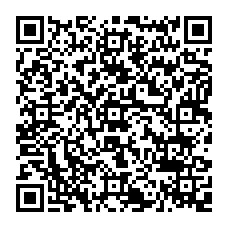 